00Вниманию родителей будущих первоклассников!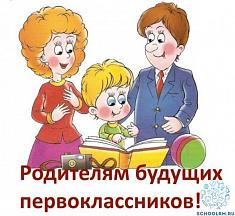         Приём документов для поступления в 1-ый класс детей, прописанных и проживающих на территории, закреплённой за школой, начинается 30 января. 
           Документы принимает секретарь с 10.00 до 16.00 по понедельникам, средам и пятницам.
Перечень документов:
1)    Паспорт одного из родителей.
2)    Свидетельство о рождении ребёнка + копия.
3)    Справка о составе семьи (с пропиской ребенка).
4)    СНИЛС ребенка.
5)    Справку от домкома для тех, кто не прописан, но проживает на закрепленной за школой территории, заверенную печатью.
                  Собеседование будущих первоклассников с психологом и логопедом начинается с 11 февраля. Просьба записываться заранее (тетради на вахте).
Для собеседования при себе иметь:
1)    Папку для файлов и 5 файлов
2)    Тетрадь в клетку (18 листов)
3)    Бахилы для родителей и сменную обувь для детей.